               БОЙОРОК                              №  21                  РАСПОРЯЖЕНИЕ        31 март  2014 й.                                                                      31 марта 2014 г.                                                               О сокращении штатной единицы.         В соответствии с Решением Совета сельского поселения Шаранский сельсовет муниципального района Шаранский район Республики Башкортостан № 321 от 26 марта 2014 года «О структуре аппарата Администрации сельского поселения Шаранский сельсовет муниципального района Шаранский район Республики Башкортостан» в связи с необходимостью рационализации штатной структуры Администрации сельского поселения Шаранский сельсовет муниципального района Шаранский район Республики Башкортостан:1.Исключить с 01 апреля 2014 года из штатного расписания Администрации сельского поселения Шаранский сельсовет муниципального района Шаранский район Республики Башкортостан следующую должность:- специалист первой категории – 1 единица. Глава сельского поселения                                                             Р.Р.  Мануров Башкортостан РеспубликаһыШаран районымуниципаль районыныңШаран  ауыл Советыауыл биләмәһе Хакимиәте452630 Шаран ауылы, 1-се май урамы 62Тел.(347) 2-22-43,e-mail:sssharanss@yandex.ruШаран  ауылы, тел.(34769) 2-22-43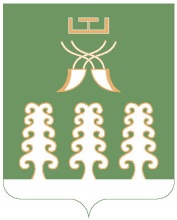 Республика БашкортостанАдминистрация сельского поселенияШаранский  сельсоветмуниципального районаШаранский район452630 с. Шаран ул. Первомайская,62Тел.(347) 2-22-43,e-mail:sssharanss@yandex.ruс. Шаран тел.(34769) 2-22-43